         КАРАР                                                      РЕШЕНИЕ07 декабрь 2022  й.			 № 57-1                         07 декабря 2022  г.О внесении изменений в решение Совета сельского поселения Иликовский сельсовет муниципального района Благовещенский район Республики Башкортостан от 26 марта 2015 года № 43-2 «Об утверждении схемы одномандатных избирательных округов по выборам депутатов Совета сельского поселения Иликовский сельсовет муниципального района Благовещенский район Республики Башкортостан»В соответствии со статьей 18 Федерального закона «Об основных гарантиях избирательных прав и права на участие в референдуме граждан Российской Федерации», статьей 15 Кодекса Республики Башкортостан о выборах, пунктом 7 статьи 2 Устава сельского поселения Иликовский сельсовет муниципального района Благовещенский район Республики Башкортостан, рассмотрев решение территориальной избирательной комиссии муниципального района Благовещенский район Республики Башкортостан, с полномочиями  избирательной комиссии сельского поселения Иликовский сельсовет муниципального района Благовещенский район Республики Башкортостан, от 23 ноября 2022 года № 56/3-5 «Об уточнении схемы одномандатных избирательных округов по выборам депутатов Совета сельского поселения Иликовский сельсовет муниципального района Благовещенский район Республики Башкортостан», в связи с вводом в эксплуатацию на территории сельского поселения Иликовский сельсовет муниципального района Благовещенский район Республики Башкортостан новых жилых домов, Совет решил:1. Внести изменения в изменения в схему одномандатного избирательного округа № 1 и ее графическое изображение по выборам депутатов Совета сельского поселения Иликовский сельсовет муниципального района Благовещенский район Республики Башкортостан, утвержденную решением Совета сельского поселения Иликовский сельсовет от 26 марта 2015 года № 43-2, и утвердить ее в новой редакции (прилагается)Обнародовать настоящее решение путем размещения на информационных стендах, расположенных по адресам: РБ, Благовещенский район, с.Староиликово, ул.Советская, 73Глава сельского поселения			                        Д.З. БатршинПриложение к решению Совета сельского поселения Иликовский сельсовет муниципального района Благовещенский район Республики Башкортостанот 07 декабря 2022 года № 57-1Избирательный округ № 1Входит территория: д. Новоиликово, с. Староиликово ул. Трудовая, ул. Советская дома №№ 1-12Количество избирателей –  66.АУЫЛ  БИЛӘМӘҺЕ ХАКИМИӘТЕИЛЕК АУЫЛ СОВЕТЫМУНИЦИПАЛЬ РАЙОНЫНЫҢБЛАГОВЕЩЕН РАЙОНЫБАШКОРТОСТАН РЕСПУБЛИКАhЫ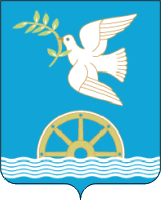 СОВЕТ  СЕЛЬСКОГО ПОСЕЛЕНИЯ ИЛИКОВСКИЙ СЕЛЬСОВЕТ МУНИЦИПАЛЬНОГО РАЙОНА БЛАГОВЕЩЕНСКИЙ РАЙОН РЕСПУБЛИКИБАШКОРТОСТАН